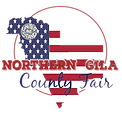 Buyer Information: Name_____________________________________ Phone: ___________________Address: __________________________________________e-mail: ____________________________Payment information: Cash_____ Check #______ Money Order#_______ CC:____ plus 4% service feeCredit Card: #_____________________________Exp Date____________ CVC#___________Billing address if different from above: ____________________________________________________Exhibitor Add-On Donation:Buyers Signature:____________________________________ Date:________________Make payment to: Northern Gila County Fair – 708 N. Beeline, Suite A, Payson, AZ 85541Youth NameProjectAdd-on amountTotal:$